Общайтесь с удовольствием.Дорогие родители , задавали ли вы себе вопрос : «Много ли вы времени уделяете своему ребёнку?» .Конечно : работа , заботы, обед , уборка… , но это же ваш малыш , который  сейчас так нуждается в вашем внимании . Чем же увлечь сына или дочь? Можно поиграть с ним , можно почитать интересную сказку , вместе порисовать , да интересных занятий уйма !Я же хочу предложить вам пофантазировать немного  ,используя природный материал: сухие листья, семена деревьев  , желуди…Поверьте , ребёнок с огромным интересом и увлечением воспримет ваше предложение, ведь дети такие фантазёры , да и мастерить он будет не один , а с вами:  с мамой или с папой. Предлагаю вашему вниманию несколько вариантов таких поделок .         « Ковёр из осенних листьев»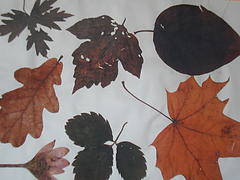     «Букет из роз»         »Страусёнок»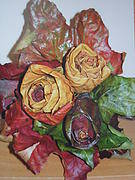 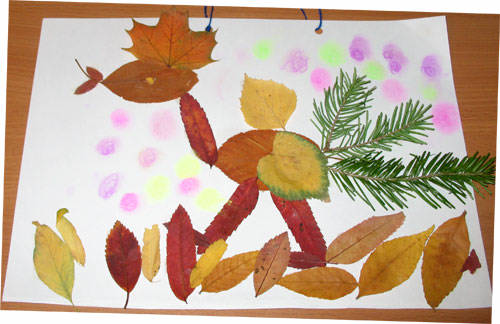   «Зототые рыбки»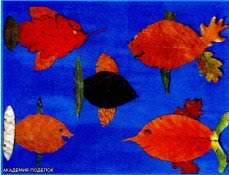 Творите , фантазируйте , а главное-БУДЬТЕ ВМЕСТЕ С ВАШИМ РЕБЁНКОМ ! Это так здорово!